Canevas de courriel à transmettre aux parents AVANT la première rencontre de dyade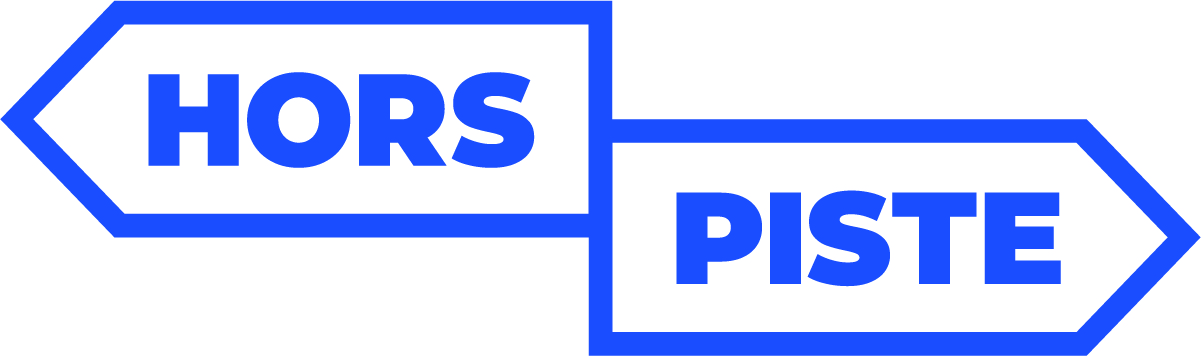 Cher parent,Vous aurez la chance de participer aux ateliers du programme HORS-PISTE Expédition offerts par l’école de votre enfant.Jeune et parent êtes tous les deux invités à participer à la recherche. Votre participation implique :De compléter un questionnaire à deux reprises (une fois avant la première activité de groupe et une fois après la fin des ateliers de groupe)Pour lire et compléter le formulaire de consentement ainsi que compléter une première fois le questionnaire, rendez-vous à l’adresse suivante : https://hors-piste.usherbrooke.ca/a/expedition-parentLe questionnaire peut prendre environ de 30 minutes à 1 heure à compléter. Vous pouvez débuter le questionnaire et le compléter plus tard en reprenant là où vous êtes rendus.Si vous avez des questions sur ce programme, n’hésitez pas à communiquer avec la personne intervenante de l’école de votre enfant. Merci de votre précieuse collaboration.L’équipe du Centre RBC d’expertise universitaire en santé mentale